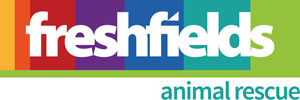 VOLUNTEER Role DESCRIPTIONRole:	Cattery Unit Volunteer Hours 8.00am – 12.00pm or as agreed with Operations Manager. Minimum one day a week.  Location:  Cattery Overall purpose of the ROLEYou will provide a vital role in supporting the Cattery Unit staff to deliver an excellent standard of care. Your compassion and care, together with a robust and practical approach, will help our rescued cats enjoy the best possible quality of life and prepare them for adoption whilst we search for their loving homes.KEY TASKSTo provide daily care for the cats, including feeding, watering, litter trays and cleaning pens and outdoor enclosures and runsKeep a high standard of hygiene and cleanliness of accommodation units and general work areas Spend time providing enrichment activities with the cats; socializing, grooming and playing Check equipment and security including cages, locks, coverings and other items to ensure that the animals are safely housed at all times. KEY skills AND QUALITIESConfident and able to safely handle cats and kittens, many of whom will be nervous and sensitive Positive attitude and friendly Reliable and trustworthyWilling to give a regular commitmentAbility to manage the physical requirements of the postTo follow Freshfields Animal Rescue policies and proceduresTIME COMMITTMENTMinimum once a week.  (Jan 2024)